Portál pacientaJak se objednat na vyšetření?Najdete si ambulanci, kam se chcete objednat a poté kliknete na tlačítko Rezervovat na ambulanci.

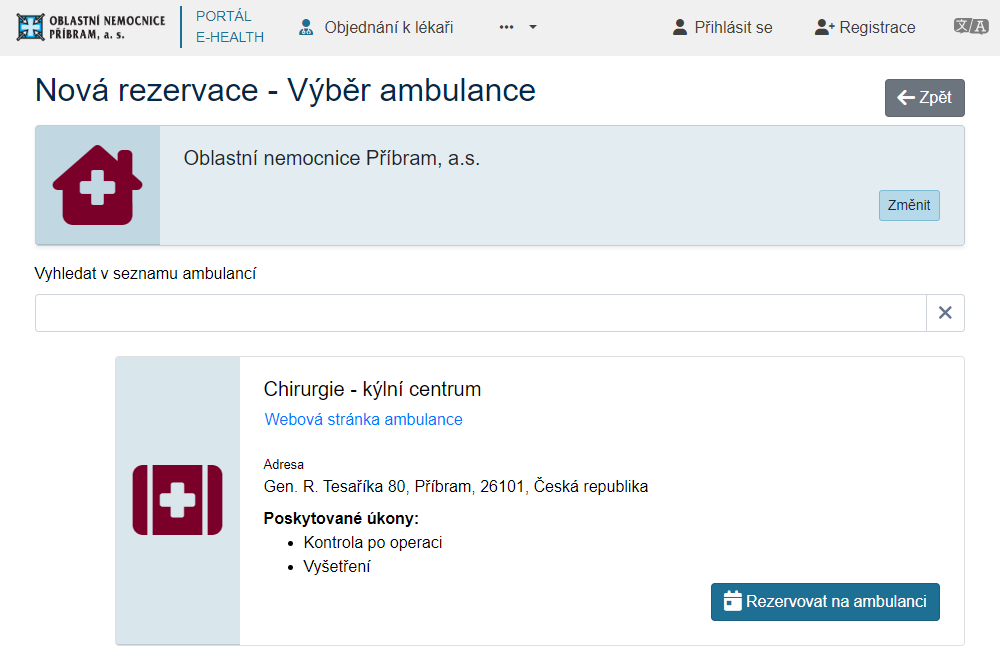 Zvolíte úkon na který se chcete objednat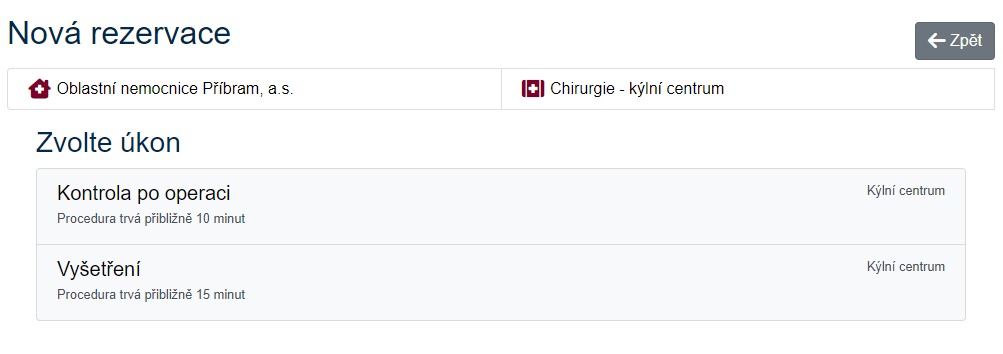 Vyberete si termín 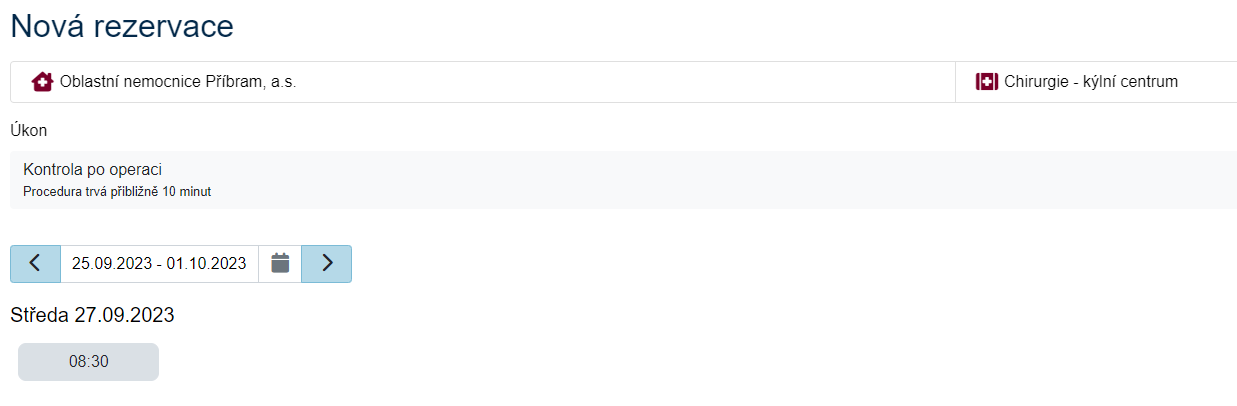 Vyplníte svoje platné údaje a vytvoříte tlačítkem Vytvořit rezervaci.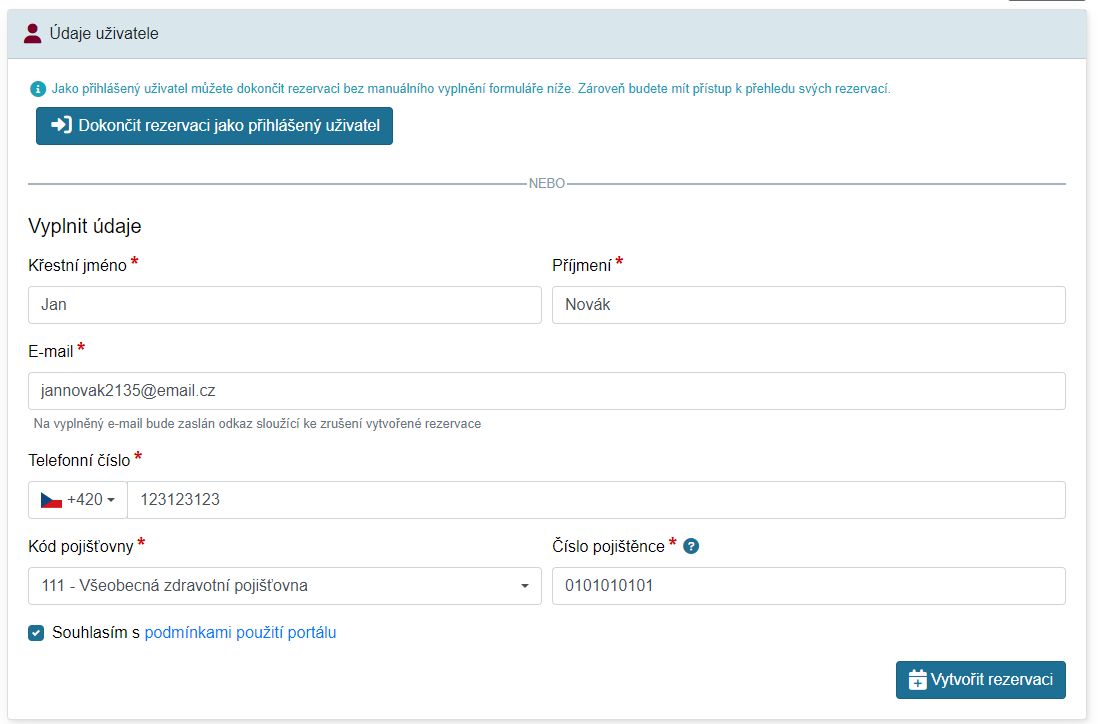 Jak zrušit rezervaci?Na vyplněný e-mail Vám přijde potvrzovací zpráva ve které naleznete odkaz pro zrušení rezervace